US AUTRANS, catégories U13 U15MERCREDI 18/11/2020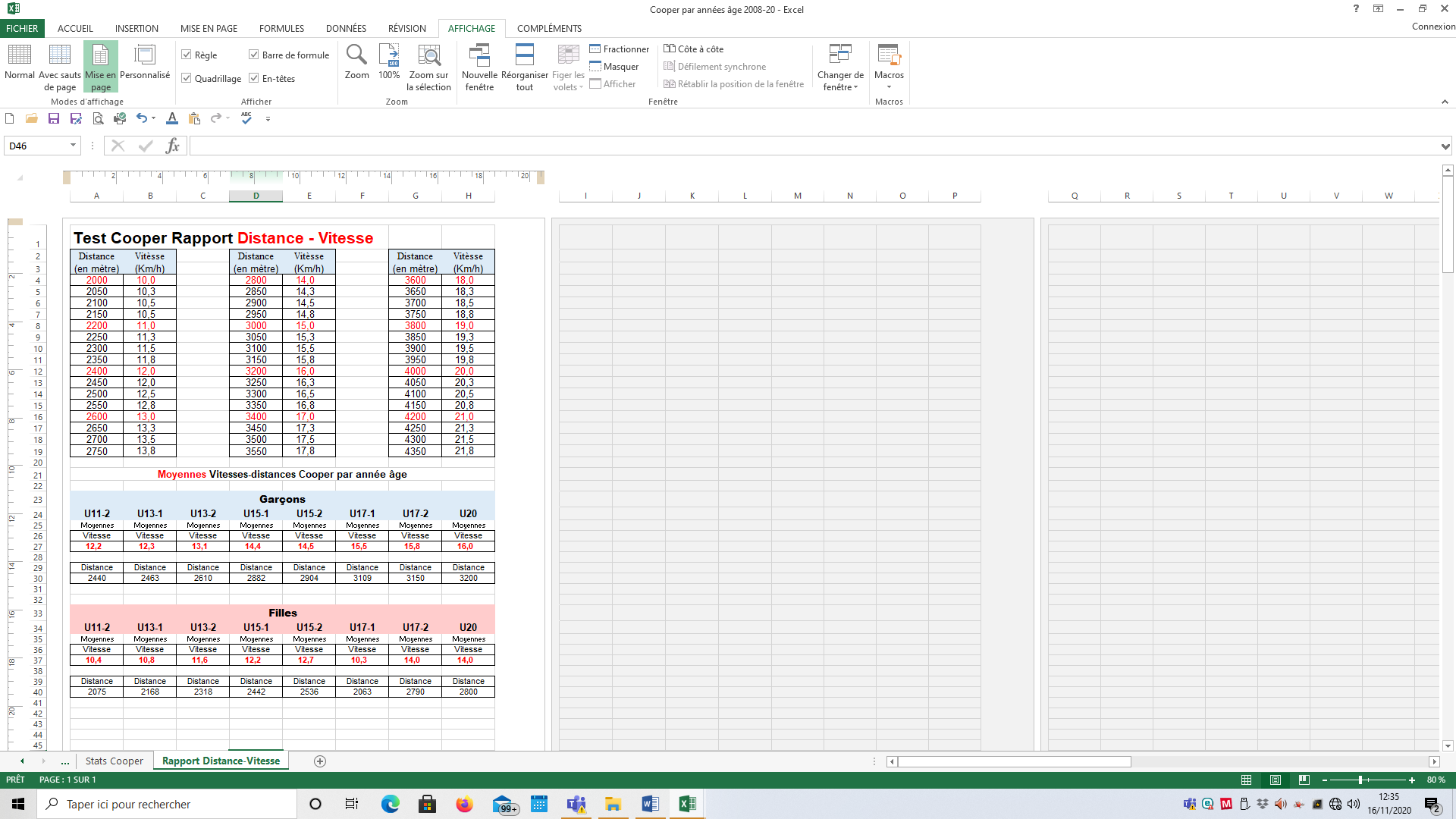 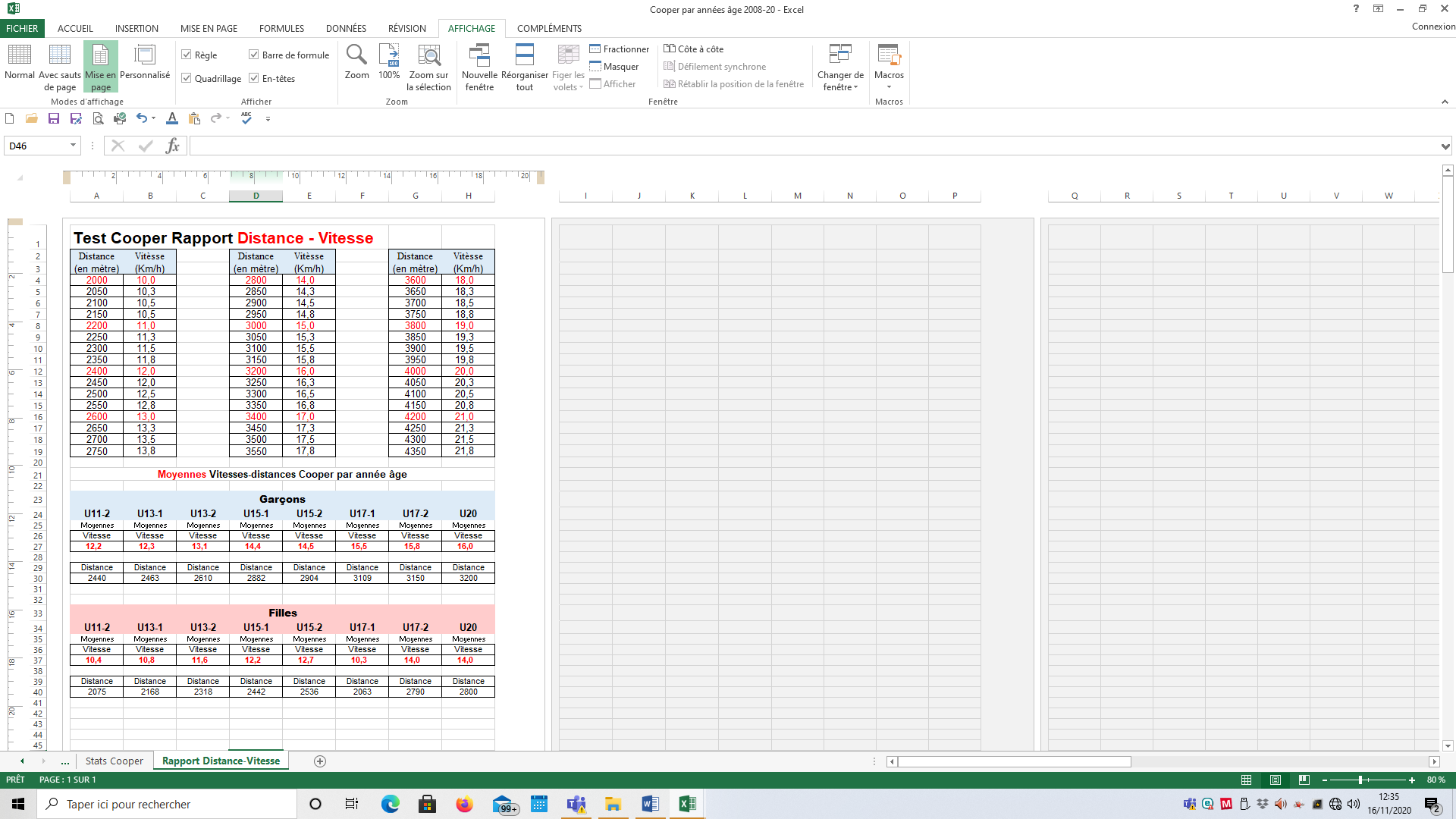 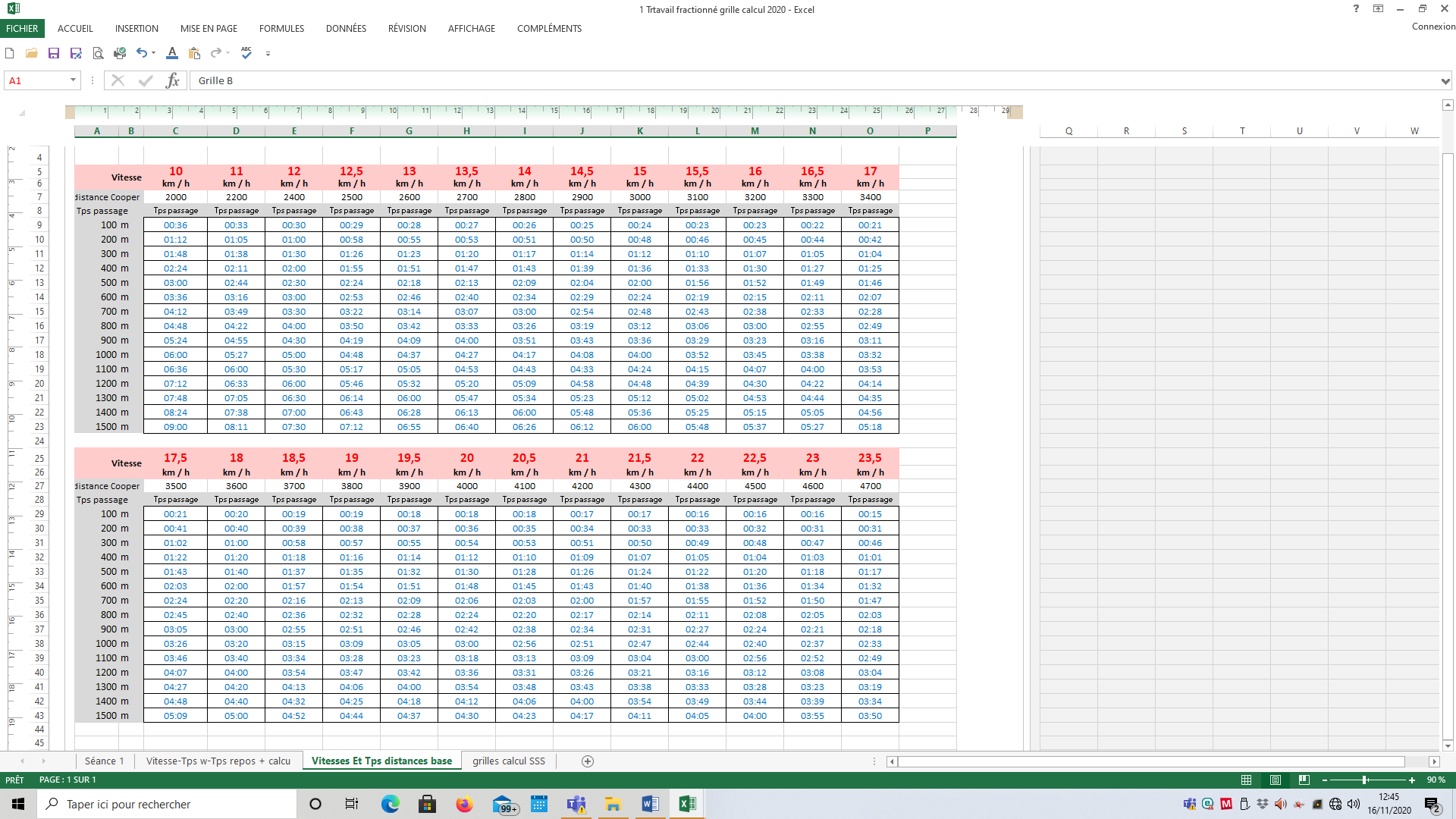 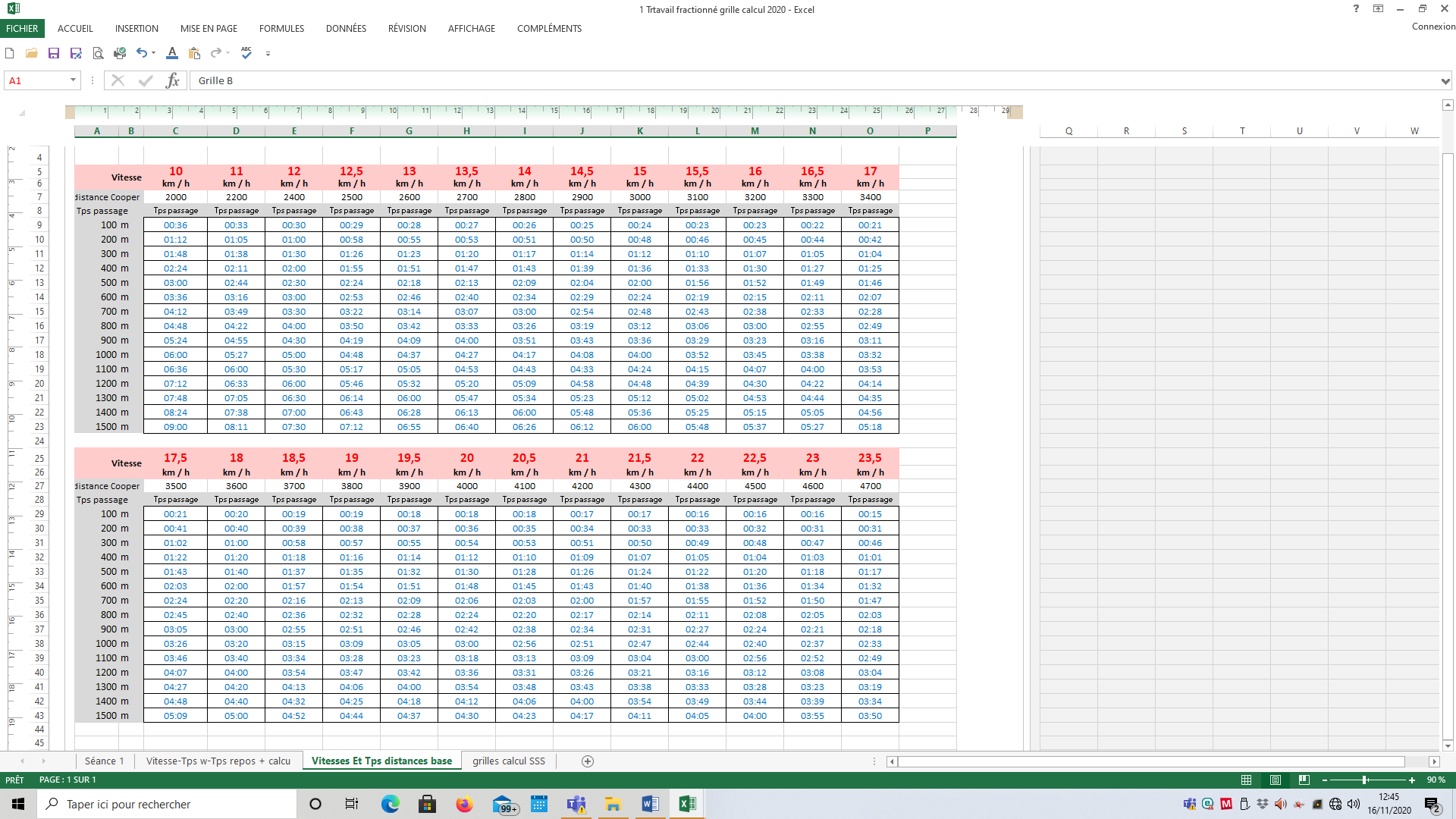 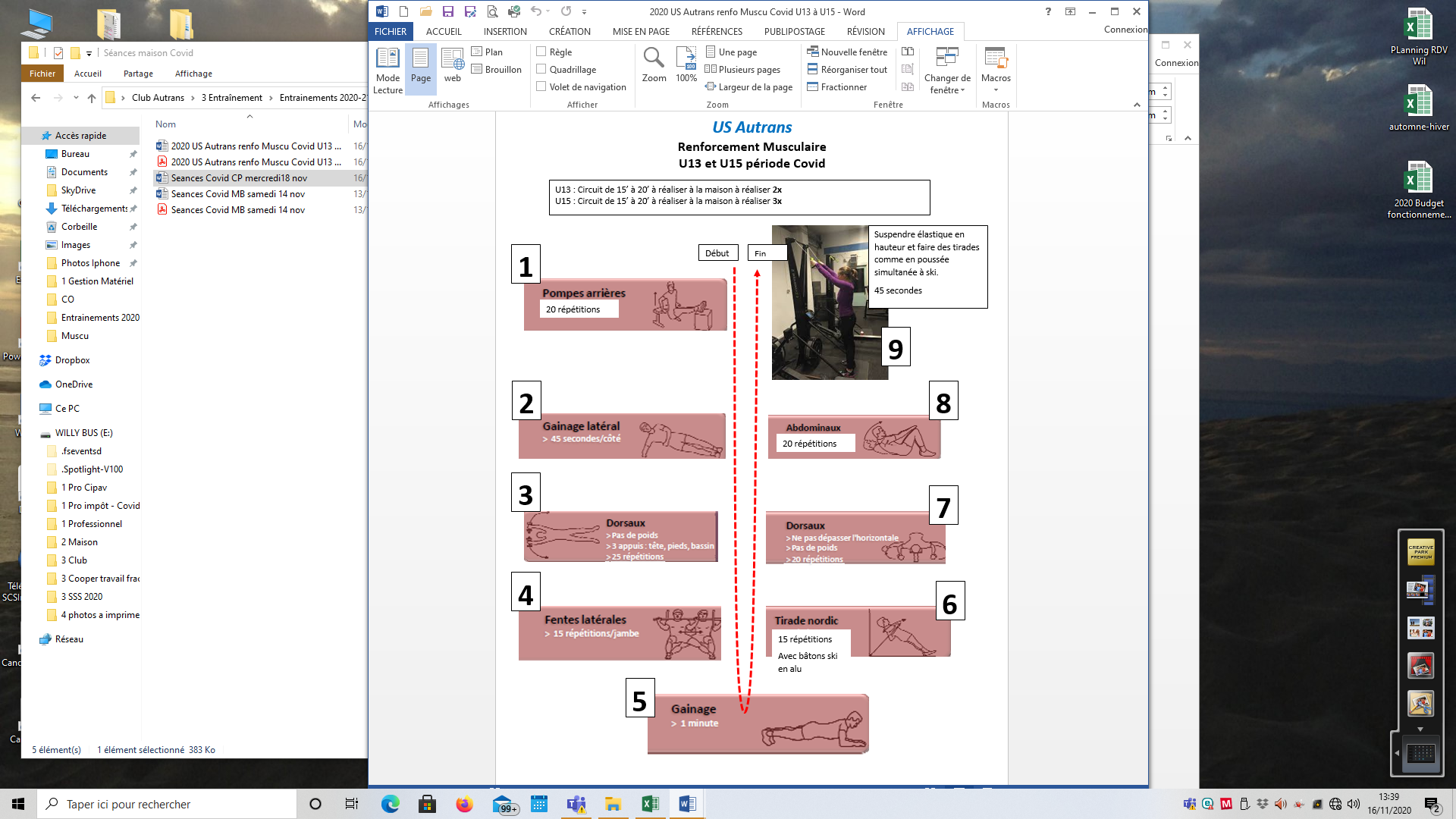 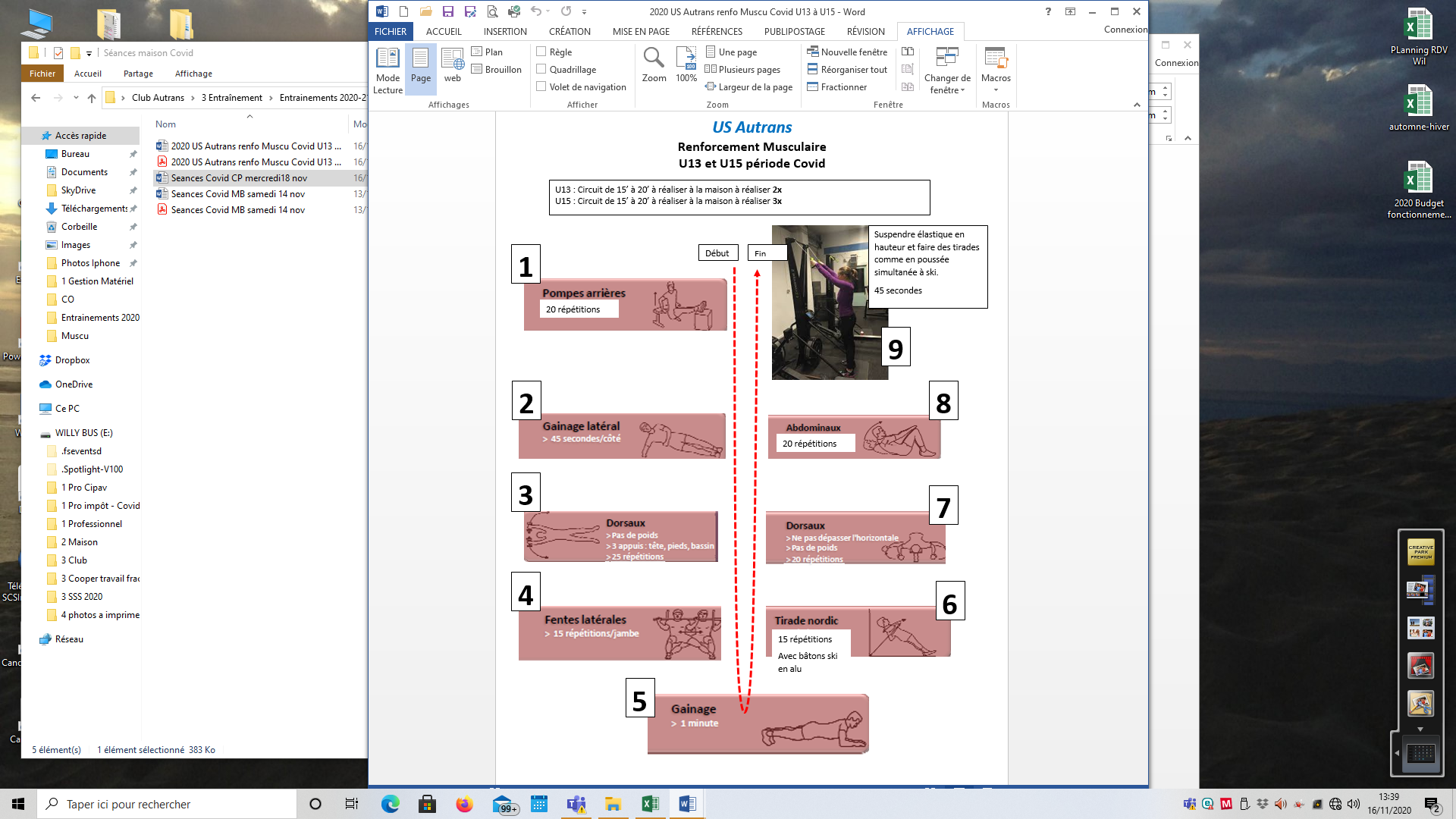 